Top-up fundAdd this section at the very top if using this top-up fund to apply for back donor funding – if not, please delete this section Please kindly send your contributions to either of the following ACT bank accounts: US dollar						EuroAccount Number - 240-432629.60A			Euro Bank Account Number - 240-432629.50ZIBAN No: CH46 0024 0240 4326 2960A 			IBAN No: CH84 0024 0240 4326 2950ZAccount Name: ACT AllianceUBS AG8, rue du RhôneP.O. Box 26001211 Geneva 4, SWITZERLANDSwift address: UBSWCHZH80AFor earmarking of pledges/contributions, please refer to the spread sheet accessible through this link http://reports.actalliance.org/ReportServer/Pages/ReportViewer.aspx?%2fAct%2fAppeals&rs:Command=Render. The ACT spread sheet provides an overview of existing pledges/contributions and associated earmarking for the appeal.Please inform the Head of Finance and Administration, Line Hempel (Line.Hempel@actalliance.org) with a copy to the Regional Representative/Regional Programme Officer, …, of all pledges/contributions and transfers, including funds sent direct to the requesting members.We would appreciate being informed of any intent to submit applications for EU, USAID and/or other back donor funding and the subsequent results. We thank you in advance for your kind cooperation.For further information please contact:ACT Regional Representative, Carlos Rauda (cra@actalliance.org)ACT Regional Representative, Gorden Simango (gsi@actalliance.org) ACT Regional Representative, Gezahegn K. Gebrehana (gkg@actalliance.org)ACT Regional Representative, Anoop Sukumaran (ask@actalliance.org)ACT Web Site address: http://www.actalliance.orgAlwynn JavierGlobal Humanitarian CoordinatorACT Alliance SecretariatSection 1: Overview of responseSection 1: Overview of responseProject Title Write the name of the project (top-up fund) / response Location CountryRegion, province, department, state, city, village, district, etc.Project start date Duration of project (months)Budget (USD) (USD)Sector(s)Tick the relevant sectors of interventionTick the relevant sectors of interventionForumRequesting members List the requesting members who will be involved in carrying out the actions within the AppealLocal partners List all local implementing partners that will be carrying out the actions in collaboration with the forum membersImpact (overall objective)Explain what the forum and its implementing partners are hoping to achieve as an overarching goal; Ideally this should be a copy/past from your logical frameworkTarget beneficiariesList and quantify when applicable who will be specifically targeted by the actions undertaken by the forum and its implementing partners.  Please note, it is good practice and encouraged to disaggregate the data by gender and any other relevant category (age, persons with special needs (pregnant/lactating women, widows, unaccompanied children, etc.) and potential vulnerable groups (ethnic minorities, people of lower class, landless/bonded workers, etc.) if the data is available.  For example:Expected outcomesList the outcome(s) that are expected to be generated through the Appeal; ideally this is a copy/paste from your logical frameworkExpected outputsList the results that are expected to be generated through the Appeal; ideally this is a copy/paste from your logical frameworkMain activitiesList (in bullet point) only the main activities that will be carried out to achieve the above mentioned results; ideally this is a copy/paste from your logical framework Section 2: Narrative SummarySection 2: Narrative SummaryBackground (maximum 2 paragraphs)Describe nature of the disaster, people affected and response of other actors to date. Key information: Date/time; Type of disaster; Geographical areas affected; Statistics on impact on human lives and damage. This is basically the information from the Alert with any additional information that has been collected since the Alert that may be relevant to the actions proposed in the Appeal.Background (maximum 2 paragraphs)Describe nature of the disaster, people affected and response of other actors to date. Key information: Date/time; Type of disaster; Geographical areas affected; Statistics on impact on human lives and damage. This is basically the information from the Alert with any additional information that has been collected since the Alert that may be relevant to the actions proposed in the Appeal.Proposed response (maximum 3 paragraphs)Describe Forum’s/member’s proposed response; this should be a narrative version of your logical framework. Summarize the needs in one sentence then narrate the logframe and explain how these actions will alleviate the dire situation and strengthen the resilience of the affected populations.Key information:Target areas and target populationOverall goal, specific objectives, expected results, activitiesCoordination (maximum 2 paragraph)State how coordination, will be effected among members, through a forum, with other agencies, local government structures, affected populations, etc.Key information:Roles and responsibility of the different membersExplain coordination with other agencies and relevant stakeholdersExplain how ACT members fit into the country-wide inter-agency response and the UN cluster systemVisibility in the country and communication/advocacy strategyBasic implementation planUsing a Gantt chart (cut and paste from Excel in picture format) provide a broad overview (monthly) of the implementation of the different activities which are to yield the expected results.Key information:Gantt chart with activitiesProposed response (maximum 3 paragraphs)Describe Forum’s/member’s proposed response; this should be a narrative version of your logical framework. Summarize the needs in one sentence then narrate the logframe and explain how these actions will alleviate the dire situation and strengthen the resilience of the affected populations.Key information:Target areas and target populationOverall goal, specific objectives, expected results, activitiesCoordination (maximum 2 paragraph)State how coordination, will be effected among members, through a forum, with other agencies, local government structures, affected populations, etc.Key information:Roles and responsibility of the different membersExplain coordination with other agencies and relevant stakeholdersExplain how ACT members fit into the country-wide inter-agency response and the UN cluster systemVisibility in the country and communication/advocacy strategyBasic implementation planUsing a Gantt chart (cut and paste from Excel in picture format) provide a broad overview (monthly) of the implementation of the different activities which are to yield the expected results.Key information:Gantt chart with activitiesMonitoring and evaluation  (maximum 2 paragraphs)(State how monitoring will be conducted, who will undertake key monitoring roles and when. This should be in accordance with monitoring and evaluation guidelines and policies). Please note that any complaint mechanism and beneficiary accountability should also be stated here.  Monitoring and evaluation  (maximum 2 paragraphs)(State how monitoring will be conducted, who will undertake key monitoring roles and when. This should be in accordance with monitoring and evaluation guidelines and policies). Please note that any complaint mechanism and beneficiary accountability should also be stated here.  Section 3: Budget SummarySection 3: Budget Summarycut and paste from Excel in picture format cut and paste from Excel in picture format Section 4: Annexes (mandatory)Section 4: Annexes (mandatory)Provide the following annexes:Key information (mandatory):Annex 1 - Contact and bank details Annex 2 – Summary tableAnnex 3 – Logical Framework (use specified template)Annex 4 – CHS checklist (use specified template)Annex 5 – Budget overviewOther (optional):MapsResults of RNAVarious reports, Press releasesEtc.Provide the following annexes:Key information (mandatory):Annex 1 - Contact and bank details Annex 2 – Summary tableAnnex 3 – Logical Framework (use specified template)Annex 4 – CHS checklist (use specified template)Annex 5 – Budget overviewOther (optional):MapsResults of RNAVarious reports, Press releasesEtc.Applicant informationApplicant informationName of OrganizationName of forum lead with registrationAddressAddress of organizationPhonePhone number and name of focal point for the organization E-mailEmail of the focal point for the organizationWeb siteOrganization website if applicable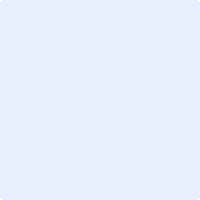 